Додаток 2до рішення районної радивід ______Положенняпро порядок укладання та розірвання контрактів
з керівниками підприємств і організацій (установ, закладів), що є об'єктами
спільної власності територіальних громад селищ та сіл
Чернігівського районуЗагальні положенняЦе Положення визначає механізм укладання та розірвання контрактів при призначенні на роботу, районною радою керівників підприємств і організацій (установ, закладів), що є об'єктами спільної власності територіальних громад селищ та сіл Чернігівського району (далі - Керівник).Порядок розроблено з урахуванням вимог законодавства про працю України.Відповідно до статті 21 Кодексу законів про працю України контракт є особливою формою трудового договору, в якому строк його дії, права, обов'язки і відповідальність сторін, умови матеріального забезпечення і організації праці Керівника, умови розірвання договору, в тому числі дострокові, можуть встановлюватися угодою сторін.Контракти укладаються з Керівниками тільки у випадках, передбачених законами України.Функції організаційного, правового та консультаційного забезпечення цього Положення покладаються на відділ або районну державну адміністрацію (у разі, якщо підприємство чи організація (установа, заклад) перебуває у їх сфері управління).Укладення контрактуУкладення контракту з Керівником здійснюється до його призначення на посаду районною радою. Контракт набуває чинності з моменту прийняття рішення районною радою про призначення Керівника на посаду, про що обов'язково зазначається в контракті.Контракт укладається в письмовій формі у 2-х примірниках. Зміни та доповнення до контракту здійснюються за угодою сторін у письмовій формі.Один примірник контракту зберігається у відділі або районній державній адміністрації (у разі, якщо підприємство чи організація (установа, заклад) перебуває у їх сфері управління), другий - у Керівника.Контракт з Керівником укладається та розривається від імені Чернігівської районної ради головою районної ради або районною державною адміністрацією (у разі, якщо підприємство чи організація (установа, заклад) перебуває у їх сфері управління).Контракт може бути укладений на термін від 1 до 5 років.В окремих випадках контракт може бути укладений на термін до 1 року, при наявності вагомих підстав.Проект контракту розробляється відповідно відділом або районною державною адміністрацією (у разі, якщо підприємство чи організація (установа, заклад) перебуває у їх сфері управління) з врахуванням положень постанови Кабінету Міністрів України від 2 серпня 1995 року № 597 "Про типову форму контракту з Керівником підприємства, що є у загальнодержавній власності" і узгоджується із головою районної ради.До проекту контракту під час його узгодження додаються такі документи:копія статуту підприємства чи організації (установи, закладу);баланс та звіт про фінансові результати (форми №№ 1, 2) за останні два роки або на останню звітну дату;показники використання майна і прибутку, що враховуються під час укладення контракту;розрахунок посадового окладу керівника з додержанням вимог постанови Кабінету Міністрів України від 19.05.1999 р. № 859 (із змінами та доповненнями), а також інших відомчих нормативно-правових актів з питань заробітної плати керівників;особовий листок з обліку кадрів кандидата на посаду керівника;копія документів про освіту кандидата на посаду керівника;аркуш погодження проекту контракту, який складається за результатами співбесіди з кандидатом на посаду керівника.Контроль за дотриманням умов контракту здійснюється відділом або районною державною адміністрацією (у разі, якщо підприємство чи організація (установа, заклад) перебуває у їх сфері управління).За 2 місяці до закінчення строку дії контракту він може бути за згодою районної ради (за наявності позитивного висновку органу управління та профільної постійної комісії районної ради щодо виконання умов контракту) продовжений або переукладений на новий чи інший термін.З Керівником підприємства чи організації (установи, закладу) раніше призначеного районною радою на посаду, з яким своєчасно не укладений контракт, укладення якого передбачено законодавством України, також укладається або переукладається контракт.У разі відмови Керівника підприємства чи організації (установи, закладу) укласти контракт, трудові відносини з ним припиняються на підставі пункту 6 статті 36 Кодексу законів про працю України.Керівник не менше одного разу протягом терміну своїх повноважень звітує на сесії районної ради про виконання функціональних обов'язків, фінансово-господарську діяльність об'єкту, збереження та ефективність використання майна.Вимоги до змісту контрактуУ контракті передбачаються строки його дії, вимоги щодо виконання статутних завдань підприємства чи організації (установи, закладу), збереження та ефективного використання комунального майна, права, обов'язки та відповідальність сторін (у тому числі матеріальна), умови матеріального забезпечення і організації праці (виконання робіт), умови розірвання контракту, соціально-побутові та інші умови, необхідні для виконання взятих на себе зобов'язань, з урахуванням галузевих особливостей та фінансового стану підприємства.Контракт не може містити умови, що погіршують положення Керівника порівняно з діючим законодавством.Умови оплати праці Керівника підприємства, організації (установи закладу) визначаються у контракті. Розміри виплат не можуть бути меншими, ніж це передбачено чинним законодавством.Всі виплати, пов'язані з оплатою праці Керівників комунальних підприємств, здійснюються за рахунок коштів підприємства і залежать від результатів виробничо-господарської діяльності підприємства.У контракті можуть Також визначатись умови підвищення або зниження обумовленого сторонами розміру оплати праці, встановлення доплат і надбавок, премій, винагород за підсумками роботи за рік та інший період, участь у прибутках підприємства (якщо це передбачено чинним законодавством та його статутом). Тривалість відпустки Керівника не може бути меншою, ніж передбачено чинним законодавством.За згодою сторін у контракті можуть бути визначені інші умови, необхідні для виконання сторонами взятих на себе зобов'язань.У разі дострокового припинення контракту з незалежних від Керівника підприємства, організації (установи, закладу) причин, у контракті можуть бути встановлені додаткові гарантії та компенсації.У контракті визначаються режим робочого часу і часу відпочинку Керівника.При укладенні контракту сторони можуть передбачити додаткові пільги, не встановлені чинним законодавством, за рахунок власних коштів підприємства (виплата додаткової винагороди, надання матеріальної допомоги до щорічної відпустки, тощо).Розірвання контрактуКонтракт з Керівником може бути розірваний на підставах, встановлених чинним законодавством, а також на підставах, передбачених у контракті.При розірванні контракту на підставах, встановлених у контракті, але не передбачених чинним законодавством, звільнення з посади Керівника проводиться згідно з п. 8 ст. 36 Кодексу законів про працю України, про що робиться відповідний запис у трудовій книжці.Контракт з Керівником вважається розірваним з дня прийняття районною радою рішення про звільнення Керівника з займаної посади, якщо інше не передбачене самим рішенням.За два місяці до закінчення строку дії контракту він може бути за згодою районної ради продовжений або укладений на новий чи інший строк.Спори між сторонами контракту розглядаються в порядку, встановленому чинним законодавством.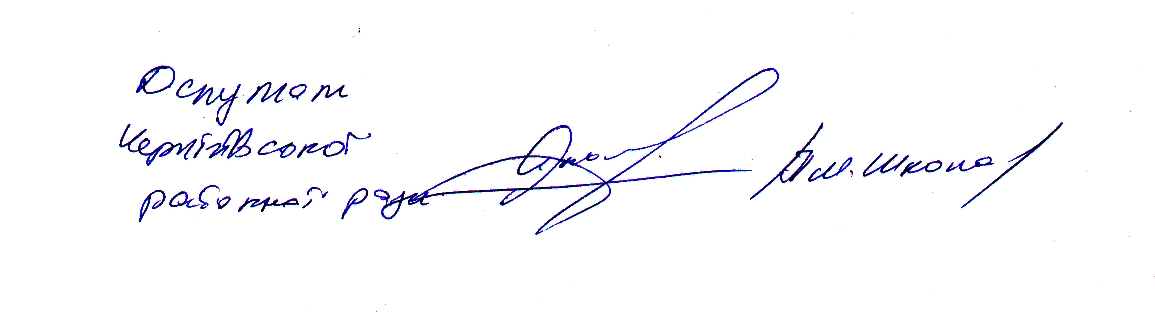 